Harmonog ram   KPES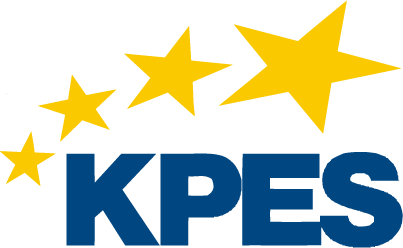 na   akademický   rok   2021/2022Organizace státních závěrečných zkoušek 2021/2022 na FF UPAbsolventskými ročníky jsou míněni ti studenti, kteří v daném semestru dosáhnou požadovaného počtu kreditů v příslušné skladbě A, B, C pro splnění studijních povinností a jsou zapsáni k SZZk nebo obhajobě závěrečné práce.* Katedra si vybere jeden z uvedených termínů, a ten zveřejní nejpozději na začátku akademického roku v katederním harmonogramu (na nástěnce a na webu).** Katedra může určit dřívější termín pro odevzdání BP nebo DP a ten zveřejní nejpozději na začátku akademického roku v katederním harmonogramu (na nástěnce a na webu katedry).*** Studenti, kteří odevzdají BP nebo DP v uvedeném termínu, se vzdávají svého práva dle čl. 26 odst. 7 Studijního a zkušebního řádu UP v Olomouci, na seznámení s posudky své závěrečné práce nejméně jeden týden před konáním její obhajoby. Student při odevzdání své práce v uvedeném termínu podepíše souhlas se zkrácením této lhůty (viz formulář „Souhlas se zkrácením lhůty pro seznámení studenta s posudky BP/DP“). ****Po novele zákona a SZŘ od 1. 9. 2017 platí, že studenti končí v maximální době studia (stanovené studijním programem a zvětšené o tři roky), jejíž počátek je dán dnem zápisu do studia.1.9.2021 - 31.8.2022akademický rok1.7.2022 - 31.8.2022hlavní prázdniny (SO FF uzavřeno od 25. 7. do 5. 8. 2022)1.9.2021-13.2.2022Zimní semestr20.9.- 17.12.2021výuka v zimním semestru, 13 výukových týdnů (poslední týden je zápočtový)20. 9. 2021 od 9:00Setkání s ročníkyTento den se nekoná výuka3.12.2021Den otevřených dveří UP6. 12. 2021Schůzka ERASMUS 18:30, 2.03  15. 12. 2021Christmas Party – organizaci zajišťuje 2. ročník             4.1.- 12.2.2022zimní zkouškové období15.1.2022Den otevřených dveří UP17. 1. 2022SZZK leden            14.2.-31.8.2022Letní semestr14.2.-13.5.2022výuka v letním semestru, 13 výukových týdnů (poslední týden je zápočtový)14.2.-20.2.2022Akademický týden: probíhá výuka31. 3. 2022Termín odevzdání zadání BP a DP do IS STAG  14. 4. 2022Studijní volno (Velikonoce) 29. 4. 2022 do 15:00Termín odevzdání BP a DP – nahrání do IS STAG a zaslání vyplněného formuláře e-mailem na stud. oddělení16. 5. - 30. 6. 2022letní zkouškové období28. 9. a 11. 5. 2022Sportovní den UP31. 5. 2022Obhajoby BP a DP  6. – 8. 6. 2022SZZK červen            Garden Party – zajišťuje 4. ročník14. 6.  2022Přijímací zkoušky do navazujícího magisterského programu 17.6. 2022Přijímací zkoušky do doktorského programu 23. 6. 2022, 11:00Termín odevzdání BP a DP pro obhajoby v srpnu22. – 24. 8. 2022Letní škola diplomacie24. 8. 2022SZZK srpen              1.7.-31.8.2022hlavní prázdniny5. 9. 2022mezní termín pro splnění studijních povinností za rok 2021/20226. 9. 2022 15:00mezní termín pro zadávání výsledků do IS STAGdo 12.11.2021vypsání termínů pro SZZk/obhajob (STAG)SZZkv lednu 202113.12.2021, 15:00odevzdání a evidence (STAG) BP a DP**, ukončení zápisu k SZZk a obhajobě (STAG)kontrola studijních povinností v IS STAG (uzavření studia)SZZkv lednu 202117.1.2022průběh SZZk/obhajob v týdnu od 2.2. do 5. 2.2022promoce (zimní termín)do 25.3.2022vypsání termínů pro SZZk/obhajob pro (STAG)SZZkv květnu/červnu 202124.4.2022 ukončení výuky v kurzech pro absolventské ročníky (11 výukových týdnů oproti loňským 10!)SZZkv květnu/červnu 202129.4.2022 do 15:00Odevzdání BP a DP – nahrání do IS STAG a odeslání vyplněného formuláře e-mailem na studijní odděleníSZZkv květnu/červnu 2021do 5. 5. 2022, 11:00 ukončení zápisu k SZZk a obhajobě (STAG), kontrola studijních povinností v IS STAG (uzavření studia)do 5. 5. 2022Odevzdání výtisku BP/DP na sekretariát katedry31 .5. 2022Obhajoby BP a DP6. - 8. 6. 2022průběh SZZk/obhajob červenec 2020 (od 7. 7.)promoce (letní termín)do 3 .6.2022vypsání termínů pro SZZk/obhajob (STAG)SZZkv srpnu/září  2022do čtvrtka 23.6.2022, 11:001. termín odevzdání a evidence (STAG) BP a DP*,**, ukončení zápisu k SZZk a obhajobě (STAG), kontrola studijních povinností v IS STAG (uzavření studia)SZZkv srpnu/září  2022průběh SZZk/obhajob pro 6. ročník Bc. a 5. ročník nav. Mgr. ****24. 8. 2022průběh SZZk/obhajob pro nižší ročníky Bc. a nav. Mgr.únor 2023promoce v zimním termínu